Storyboard for PresentationsSlide ______							Notes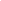 Slide_____							Notes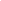 Slide_____							Notes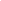 